АДМИНИСТРАЦИЯ ВОРОБЬЕВСКОГО 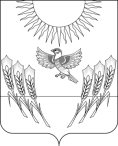 МУНИЦИПАЛЬНОГО РАЙОНА ВОРОНЕЖСКОЙ ОБЛАСТИП О С Т А Н О В Л Е Н И Еот  11 августа 2017г. №  326                .    	            с. ВоробьевкаОб установлении охранных зон объектов трубопроводного транспорта ПАО «Газпром», расположенных в административных границах Воробьевского муниципального района Воронежской областиРуководствуясь п. 6 ст. 90 Земельного кодекса РФ, Федеральным законом от 31.03.1999г. № 69 «О газоснабжении в РФ», Правилами охраны магистральных трубопроводов, утвержденных Минтопэнерго РФ 29.04.1992г. и постановлением Госгортехнадзора РФ № 9 от 22.04.1992г., рассмотрев обращение Калачеевского ЛПУМГ ООО «Газпром трансгаз Волгоград» от 11.07.2017 г.  № 029/1174, администрация Воробьевского муниципального  района п о с т а н о в л я е т:1. Утвердить, охранные зоны объектов трубопроводного транспорта ПАО «Газпром», согласно приложению к настоящему постановлению.2. В соответствии с п. 4.1 Правил охраны магистральных трубопроводов, утвержденных Постановлением Госгортехнадзора России от 22 апреля 1992 года № 9, для исключения возможности повреждения трубопроводов устанавливаются охранные зоны: вдоль трасс трубопроводов, транспортирующих природный газ, в виде участка земли, ограниченного условными линиями, проходящими в 25 м. от оси трубопровода с каждой стороны; вокруг компрессорных и газораспределительных станций, узлов измерения продукции - в виде участка земли, ограниченного замкнутой линией, отстоящей от границ территорий указанных объектов на 100 метров во все стороны.В охранных зонах трубопроводов запрещается производить всякого рода действия, способные нарушить нормальную эксплуатацию трубопроводов либо привести к их повреждению, в частности:а) перемещать, засыпать и ломать опознавательные и сигнальные знаки, контрольно - измерительные пункты;б) открывать люки, калитки и двери необслуживаемых усилительных пунктов кабельной связи, ограждений узлов линейной арматуры, станций катодной и дренажной защиты, линейных и смотровых колодцев и других линейных устройств, открывать и закрывать краны и задвижки, отключать или включать средства связи, энергоснабжения и телемеханики трубопроводов;в) устраивать всякого рода свалки, выливать растворы кислот, солей и щелочей;г) разрушать берегоукрепительные сооружения, водопропускные устройства, земляные и иные сооружения (устройства), предохраняющие трубопроводы от разрушения, а прилегающую территорию и окружающую местность - от аварийного разлива транспортируемой продукции;д) бросать якоря, проходить с отданными якорями, цепями, лотами, волокушами и тралами, производить дноуглубительные и землечерпальные работы;е) разводить огонь и размещать какие-либо открытые или закрытые источники огня.В охранных зонах трубопроводов без письменного разрешения предприятий трубопроводного транспорта запрещается: а) возводить любые постройки и сооружения;б) высаживать деревья и кустарники всех видов, складировать корма, удобрения, материалы, сено и солому, располагать коновязи, содержать скот, выделять рыбопромысловые участки, производить добычу рыбы, а также водных животных и растений, устраивать водопои, производить колку и заготовку льда;в) сооружать проезды и переезды через трассы трубопроводов, устраивать стоянки автомобильного транспорта, тракторов и механизмов, размещать сады и огороды;г) производить мелиоративные земляные работы, сооружать оросительные и осушительные системы;д) производить всякого рода открытые и подземные, горные, строительные, монтажные и взрывные работы, планировку грунта.Письменное разрешение на производство взрывных работ в охранных зонах трубопроводов выдается только после представления предприятием, производящим эти работы, соответствующих материалов, предусмотренных действующими Едиными правилами безопасности при взрывных работах;е) производить геологосъемочные, геолого-разведочные, поисковые, геодезические и другие изыскательские работы, связанные с устройством скважин, шурфов и взятием проб грунта (кроме почвенных образцов).3. Рекомендовать предприятиям, организациям, главам сельских поселений, гражданам и иным заинтересованным лицам соблюдать установленный режим использования земельных участков в границах охранных зон газопроводов и газораспределительных станций (ГРС/АГРС).4. Администрация Воробьевского муниципального района Воронежской области уполномочивает ПАО «Газпром» на внесение в Единый государственный реестр недвижимости сведений о границах зон с особыми условиями использования территорий (охранные зоны) объектов ПАО «Газпром», указанных в приложении к настоящему постановлению.5. Контроль за исполнением настоящего постановления возложить на заместителя главы администрации муниципального района – начальника отдела по строительству, архитектуре, транспорту и ЖКХ Гриднева Д.Н.Глава администрациимуниципального района                                                                М.П. ГордиенкоПриложение к постановлению администрации Воробьевского муниципального района от ____августа  2017г.  № ______Перечень объектов ПАО «Газпром» с установленными охранными зонами газопроводов и газораспределительных станций (ГРС/АГРС), располагающимися в административных границах Воробьевского муниципального района Воронежской областиНачальник юридического отдела                                                                      В.Г. Камышанов№ п/пНаименование объектаДиаметр газопровода, мм.Охранная зона, метров, от оси газопровода,  от ограждения ГРС 12341.Газопровод- отвод к с. Воробьевка    0-15,3км250252.Газопровод-отвод к с. Никольское    0 – 2,4км100253.Газопровод-отвод к с. Краснопольский   7,5 – 9,6км400254.АГРС «Энергия – 3» с. Никольское50100